DA: 	Allegato 3 Deliberazione n.960 dell’11 giugno 2021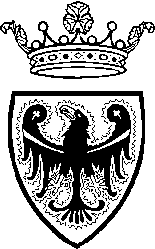 	Provincia Autonoma di TrentoSEZIONE SPECIFICADEL PERCORSO DI DIPLOMA PROFESSIONALE DI IeFP (SUCCESSIVO AL CONESGUIMENTO DELLA QUALIFICA) DI Area Matematica e scientificaArea Tecnico professionaleAREA MATEMATICA E SCIENTIFICA4° ANNOAbilità e conoscenze aggiuntive rispetto a quelle dell’area matematica e scientifica comune a tutti i percorsiAREA TECNICO PROFESSIONALE4° ANNOTECNICO RIPARATORE DI VEICOLI A MOTORECOMPETENZA/E IN USCITA AL PERCORSO DI DIPLOMA PROFESSIONALERappresentare la realtà e risolvere situazioni problematiche di vita e del proprio settore professionale avvalendosi degli strumenti matematici fondamentali e sulla base di modelli e metodologie scientifiche Utilizzare le reti e gli strumenti informatici in maniera consapevole nelle attività di studio, ricerca, sociali e professionaliValutare fatti e orientare i propri comportamenti in riferimento ad un proprio codice etico, coerente con i principi della Costituzione e con i valori della comunità professionale di appartenenza, nel rispetto dell’ambiente e delle diverse identità culturali Operare nel proprio ambito professionale tenendo conto delle responsabilità, implicazioni, ripercussioni delle proprie scelte ed azioni in termini di tutela dell’ambiente e nell’ottica della sostenibilitàABILITÀ CONOSCENZECogliere le opportunità tecnologiche e tecniche per la tutela e la valorizzazione dell'ambiente e del territorio Utilizzare il linguaggio scientificoTrattare e smaltire i rifiuti in base all’origine, alla pericolosità e alle caratteristiche merceologiche e chimico-fisicheAssociare ai fenomeni osservati principi, concetti e teorie scientifiche Individuare cause, conseguenze e avanzare soluzioni in relazione ai diversi fenomeni osservatiInferire la struttura e la proprietà di materiali/prodotti utilizzati attraverso l’interazione diretta e l’analisi strumentaleRappresentare e descrivere i fenomeni e/o i risultati ottenuti da un’osservazioneIdentificare caratteristiche e proprietà fisiche /chimiche /biologiche/tecnologiche di materiali/prodotti/organismi/sistemi del proprio ambito professionaleUtilizzare linguaggi tecnici e matematici specificiRaccogliere, organizzare, analizzare, valutare la pertinenza e lo scopo di informazioni e contenuti digitali Interagire e collaborare in modo autonomo attraverso le tecnologie digitali Utilizzare in modo creativo le tecnologie digitali per la produzione e la trasformazione di testi e materiali multimedialiCreare rappresentazioni della conoscenza (mappe, diagrammi) utilizzando una varietà di linguaggi per esprimersi in maniera creativa (testo, immagini, audio, filmati)Elementi della normativa ambientale e fattori di inquinamento di settoreElementi della normativa di riferimento sui rifiuti Metodi, tecniche e strumenti di trattamento e smaltimento dei rifiutiCittadinanza attiva e sviluppo sostenibile: approccio ecologico e deontologicoElementi fondamentali e significato di ecosistema e sviluppo sostenibilePrincipali inquinanti presenti nell’ambiente e loro origineScienza, tecnologie e tecniche, sviluppo equilibrato e compatibile: ruolo e impatto delle principali innovazioni scientifiche sulla vita sociale e dei singoliCenni sugli inquinanti e le normative antinquinamento specifiche dei motoveicoliCicli di lavoro e soluzioni circuitali tipiche degli impianti a fluido delle macchine operatriciElementi di cinematica e dinamica del veicoloElementi di cinematica e dinamica delle macchine operatriciElementi di conversione statica dell’energia elettrica e applicazioni di settoreElementi di pressione, portata e velocità dei fluidiElementi di regolamentazione della revisione dei veicoli a motoreElementi sulla componentistica autronica integrata del veicolo Elementi sulle trasmissioni idrostaticheEvoluzione delle batterie e dell’elettronica di gestione dei sistemi di ricaricaEvoluzioni tecnologiche per il miglioramento dei cicli di lavoro reali dei motori endotermici Manualistica, documentazione tecnica, banche dati di settoreNozioni sui sistemi di antinquinamento dei veicoli industrialiPrincipali tipologie di architetture ibride ed elettrichePrincipi di funzionamento dei motori elettrici per l’automotive e casi di studioProcedure e strumenti di misura per il controllo e collaudo dei sistemi del veicoloSistemi ADAS di guida assistita ed autonoma nei veicoli industrialiSistemi ADAS di navigazione assistita/autonoma, di sicurezza proattiva e comunicazione veicolo-conducente e loro classificazione nei diversi livelli di guida assistita ed autonomaTecniche e strumenti di misura e controllo funzionaleTecnologie e principi e funzionamento delle reti e dei protocolli di trasmissione dell’informazione utilizzati in ambito automotive e loro evoluzioniTecnologie e principi e funzionamento di circuiti elettronici analogici, sensori e attuatori utilizzati in ambito automotiveTecnologie e principi e funzionamento di circuiti elettronici digitali, della conversione AD-DA e di codifica dell’informazione utilizzati in ambito automotiveTipologie di motorizzazioni a modalità termica, ibrida o elettrica Funzione esponenzialeEquazioni esponenzialiGoniometriaIntroduzione allo studio qualitativo delle funzioni: classificazione funzioni e loro caratteristiche, dominio, intersezioni con gli assiApplicazioni per la creazione di contenuti digitali e multimediali e loro presentazioneRaccolta, archiviazione ed elaborazione di dati attraverso sistemi informaticiPiattaforme software e applicazioni per l’elaborazione e la condivisione di file e lavoro collaborativo online anche su cloudSoftware specifico di settoreCOMPETENZA/E IN USCITA AL PERCORSO DI DIPLOMA PROFESSIONALEOperare nel proprio ambito professionale in sicurezza e nel rispetto delle norme di igiene, identificando e prevenendo situazioni di rischio per sé e per gli altriOperare nel proprio ambito professionale tenendo conto delle responsabilità, implicazioni, ripercussioni delle proprie scelte ed azioni in termini di tutela dell’ambiente e nell’ottica della sostenibilitàAssicurare la qualità dei servizi con attenzione alla sostenibilità ambientale, sociale ed economica e ai bisogni del clienteGestire le fasi di accettazione, diagnosi, preventivazione e verifica/collaudo, raccordandosi con il magazzino e l’ufficio amministrativoRiparare e manutenere il sistema motopropulsore e di trazione del veicolo a motoreRealizzare interventi tecnici sui sistemi veicoloEffettuare interventi di verifica, manutenzione, diagnosi, riparazione e sostituzione su motori di motocicli e ciclomotoriEffettuare interventi di riparazione e manutenzione su sistemi di motopropulsione, di trazione e di sicurezza dei veicoli industriali e delle macchine operatriciEffettuare interventi di riparazione e manutenzione sui sistemi a fluido delle macchine operatriciRealizzare interventi tecnici sui sistemi veicolo industrialeUtilizzare le reti e gli strumenti informatici in maniera consapevole nelle attività di studio, ricerca, sociali e professionaliValutare fatti e orientare i propri comportamenti in riferimento ad un proprio codice etico, coerente con i principi della Costituzione e con i valori della comunità professionale di appartenenza, nel rispetto dell’ambiente e delle diverse identità culturali  ABILITÀ CONOSCENZEOrganizzare il proprio lavoro Rispettare i tempi di lavoroScegliere e predisporre strumenti, utensili, attrezzature, macchinari di settore Monitorare il funzionamento di strumenti, utensili, attrezzature, macchinari di settore Curare la manutenzione ordinaria di strumenti, utensili, attrezzature, macchinari di settore Adottare comportamenti lavorativi coerenti con le norme di igiene e sicurezza sul lavoroAdottare i comportamenti previsti nelle situazioni di emergenzaAdottare comportamenti lavorativi coerenti con le norme di salvaguardia/sostenibilità ambientale di settoreApplicare forme, processi e metodologie di smaltimento e trattamento differenziate sulla base delle diverse tipologie di rifiutiAdottare tecniche e procedure, strumenti, materiali per la riparazione, manutenzione e revisione del gruppo di motopropulsione (termico, elettrico, ibrido)Applicare tecniche di comunicazione ed interazione col cliente Attuare interventi di revisione e sostituzione dei componenti del cambio di velocità di un motocicloAttuare interventi di riparazione e manutenzione sui sistemi di sicurezza attivi e assistenza alla guida dei veicoli industrialiAttuare interventi di riparazione e manutenzione sul sistema motopropulsore e disposiivi di contenimento degli inquinanti del veicolo industrialeAttuare interventi di sostituzione e manutenzione di filtri e altri componenti dei sistemi oleodinamiciAttuare interventi sui componenti delle sospensioni di un motocicloCurare l’accettazioneEffettuare interventi di riparazione e manutenzione sui sistemi di sospensione dei veicoli industrialiEffettuare la diagnosi e la valutazione tecnica dell’intervento Eseguire calibrature statiche e dinamiche, settaggi ed aggiornamenti del sistema di assistenza alla guida, navigazione assistita e di comunicazione veicolo-conducenteEseguire controlli tecnici periodici del gruppo motopropulsore (alimentazione, valvole, liquidi e materiali di consumo) di un motocicloFornire la documentazione amministrativo/contabile delle attività realizzate e dei materiali usati nei diversi stadi di avanzamento lavoriIdentificare tecnologie, strumenti e fasi di lavoro necessarie al ripristino del veicoloIntervenire in attività di montaggio, smontaggio e regolazione su valvole e attuatori lineari e rotativiIntervenire nelle operazioni di ripristino e efficienza dei sistemi di sicurezza passivaIntervenire nelle operazioni di verifica e ripristino degli impianti di condizionamento e comfort veicoloIntervenire sul sistema di distribuzione del fluido (tubazioni e raccorderia, manometri, flussometri, distributori idraulici)Intervenire sull’impianto di illuminazione interna ed esternaIntervenire sulle reti di trasmissione dati del veicoloPredisporre un piano di verifica e collaudo applicando metodiche e tecniche di taratura e regolazioneRealizzare interventi di riparazione e manutenzione sui sistemi di trazione del veicolo industrialeRealizzare lo smontaggio, montaggio, riparazione e sostituzione procedure degli organi principali di un motore endotermico a 2 tempiUtilizzare tecniche, strumenti e materiali per la riparazione e manutenzione di dispositivi, circuiti e sistemi meccatronici Utilizzare tecniche, strumenti e materiali per la riparazione e manutenzione di dispositivi, circuiti e sistemi meccatronici specifici dei veicoli industrialiUtilizzare tecniche, strumenti e materiali per la riparazione/manutenzione organi e sistemi di trasmissione (catena cinematica)Utilizzare tecniche, strumenti e materiali per la riparazione/manutenzione di organi di direzione, sospensione, assettoUtilizzare tecniche, strumenti e materiali per la riparazione/manutenzione sistemi di frenatura e di sicurezza attivaUtilizzare tecniche, strumenti e materiali per la riparazione/rigenerazione e sostituzione dei dispositivi antinquinamentoUtilizzare tecniche, strumenti e materiali per la riparazione/sostituzione degli impianti di avviamento, ricarica, accensione, iniezione, lubrificazione, raffreddamento e distribuzioneRaccogliere, organizzare, analizzare, valutare la pertinenza e lo scopo di informazioni e contenuti digitali Interagire e collaborare in modo autonomo attraverso le tecnologie digitali Utilizzare in modo creativo le tecnologie digitali per la produzione e la trasformazione di testi e materiali multimediali Utilizzare software specifico di settore per simulazioni o controlli ed elaborazioniCreare rappresentazioni della conoscenza (mappe, diagrammi) utilizzando una varietà di linguaggi per esprimersi in maniera creativa (testo, immagini, audio, filmati)Principali terminologie tecniche di settore/processoPrincipi, meccanismi e parametri di funzionamento di strumenti, utensili e macchinari e apparecchiature di settore Dispositivi di protezione individuale e collettiva di settoreNormativa di riferimento per la sicurezza e l’igiene di settoreNozioni di primo soccorso Segnali di divieto e prescrizioni correlate di settoreAttrezzature, materiali, consultazione dei cataloghi pezzi di ricambioBatterie di trazione ed elettronica di gestione: inverter e centraline dedicateCambio a comando manuale, automatico e robotizzatoCenni sugli inquinanti e le normative antinquinamento specifiche dei motoveicoliCicli di lavoro e soluzioni circuitali tipiche degli impianti a fluido delle macchine operatriciDispositivi di comando e attuatori dei veicoli industrialiDispositivi di elaborazione segnali, sensori, dispositivi di comando e attuatoriElementi di cinematica e dinamica delle macchine operatriciElementi di normativa e simbologia unificata delle macchine operaticiElementi di pressione, portata e velocità dei fluidiElementi di regolamentazione della revisione dei veicoli a motoreElementi su assetto, cinematica e dinamica del veicolo, sterzo e sospensioniElementi su parti e sistemi per la trasformazione dell’energia idraulica in meccanica Elementi sulla componentistica autronica integrata del veicolo Elementi sulle principali tipologie di illuminazione esterna ed interna del veicoloElementi sulle trasmissioni idrostaticheEvoluzioni tecnologiche per il miglioramento dei cicli di lavoro reali dei motori endotermici Funzionamento dei sistemi di accensione, alimentazione, aspirazione, raffreddamento e distribuzione di motocicli e ciclomotoriImpianti di climatizzazione e altri impianti per il comfort veicoloImpianto elettrico del veicolo industriale e principali tipologie di illuminazioneNormativa CEI 11-27 (lavori su impianti elettrici) applicata ai veicoli elettriciNozioni su gruppi e componenti per la generazione e distribuzione dell’energia idraulicaNozioni su gruppi e componenti per la generazione e distribuzione dell’energia idraulicaNozioni sugli Impianti di frenatura e sui sistemi di sicurezza attiva Nozioni sui sistemi di locomozione a ruote/cingoli, sospensioni e frenaturaNozioni sulle tipologie costruttive e funzionali delle macchine operatriciParti costitutive di un motore endotermico a 2 tempiPreventivo dei costi e definizione delle risorse e dei tempi necessari per la realizzazione dell’intervento Principali tipologie di architetture ibride ed elettricheProcedure e modulistica per la rilevazione dei costi Procedure e strumenti di misura per il controllo e collaudo dei sistemi del veicoloSistemi ADAS di guida assistita ed autonoma nei veicoli industrialiSistemi ADAS di navigazione assistita/autonoma, di sicurezza  proattiva e comunicazione veicolo-conducente e loro classificazione nei diversi livelli di guida assistita ed autonomaSistemi antinquinamento e loro manutenzione in funzione delle norme di riferimento e cicli di omologazioneSistemi di alimentazione, iniezione, accensione e distribuzione Sistemi di antinquinamento dei veicoli industrialiSistemi di frenatura e di rallentamento nei veicoli industrialiSistemi di sicurezza passivi Sistemi di sospensione nei veicoli industriali Tecniche di comunicazione, relazione interpersonale problem solvingTecniche di manutenzione programmata e straordinaria di motocicli e ciclomotori: controlli periodici, sostituzioni liquidi, oli e materiali di usura, smontaggio, rimontaggio, sostituzione e riparazione parti del motocicloTecniche e strumenti di controllo funzionaleTecniche e strumenti di diagnosi elettronica per la ricerca dei guasti Tecnologie e principi e funzionamento di circuiti elettronici utilizzati in ambito automotiveTipologie di motorizzazioni a modalità termica, ibrida o elettrica Manualistica, documentazione tecnica, banche dati di settoreSoftware specifico di settore